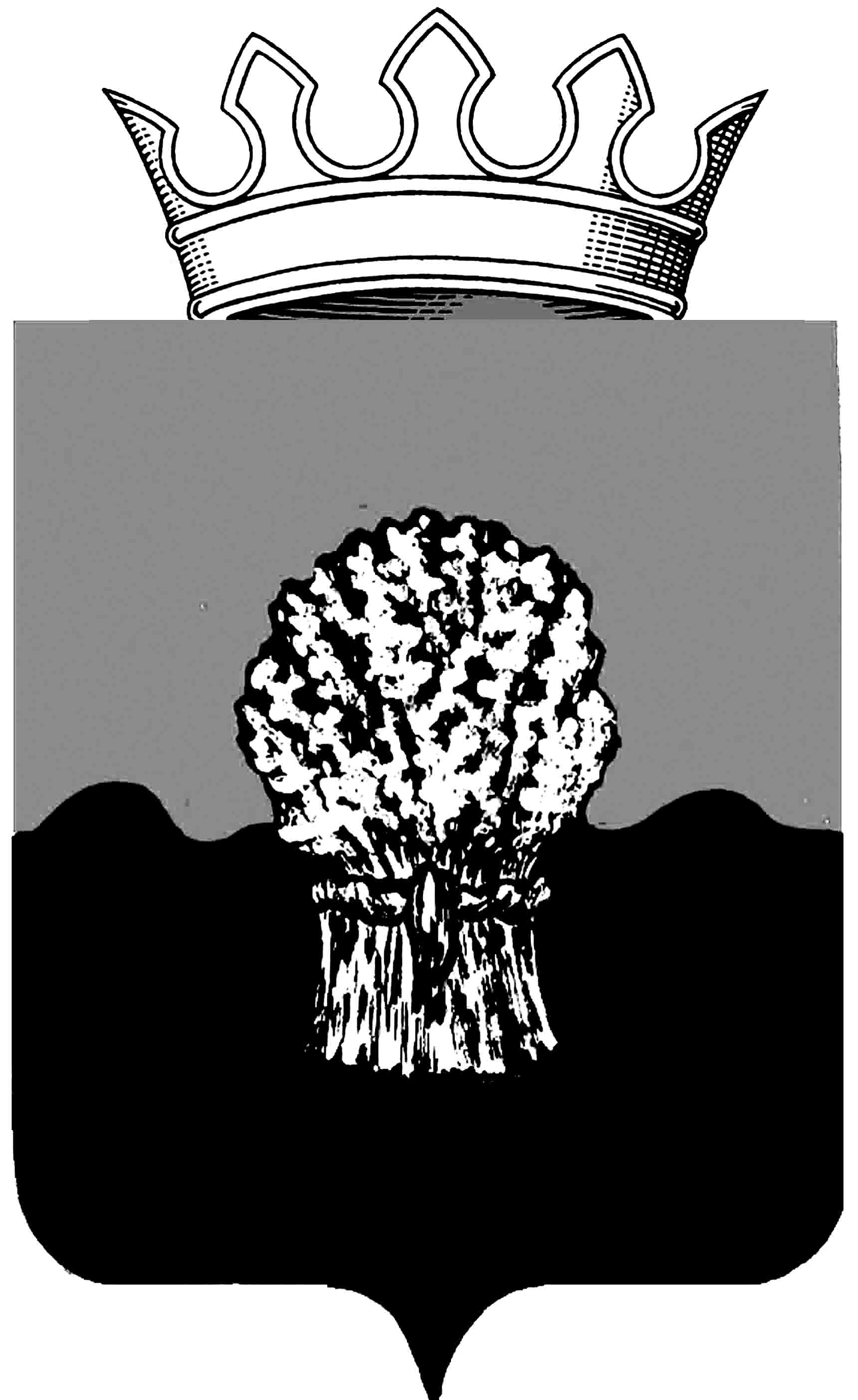 АДМИНИСТРАЦИЯСызранского района Самарской областипостановление« 13 » апреля 2016 г.   	           			                      №  386Об утверждении плана мероприятий, направленных на усиление налоговой дисциплины на территории муниципального района Сызранский, обеспечение поступления налоговых и других обязательных платежей в местный бюджет и бюджеты городских (сельских) поселений муниципального района Сызранский и развитие налоговой базы в муниципальном районе Сызранский на 2016-2018 годыВ соответствии с Законом Самарской области от 01.11.2007 № 115-ГД «Об административных правонарушениях на территории Самарской области», постановлением 623 от 14.11.2014 «Об утверждении государственной программы Самарской области  «Управление государственными финансами и развитие  межбюджетных отношений» на 2014 - 2020 годы, администрация Сызранского района ПОСТАНОВЛЯЕТ:1. Утвердить прилагаемый план мероприятий, направленных на усиление налоговой дисциплины на территории муниципального района Сызранский, обеспечение поступления налоговых и других обязательных платежей в местный бюджет и бюджеты городских (сельских) поселений муниципального района Сызранский и развитие налоговой базы в муниципальном районе Сызранский на 2016-2018 годы (далее также - План).2. Контроль исполнения мероприятий Плана возложить на заместителя Главы района – руководителя финансового управления администрации Сызранского района Красничкину Е.Ю.3. Официально опубликовать настоящее постановление в газете «Информационный вестник муниципального района Сызранский» и разместить его в информационно-телекоммуникационной сети Интернета на  официальном сайте муниципального района Сызранский.Глава муниципального района Сызранский	                                А.В. Дулин                                                                                                                                                            Утвержден                                                                                                                                                                                                    постановлением  администрации                                                                                                                                                                                                                  Сызранского района                                                                                                                                                                                                                   от «13» апреля 2016 г. № 386      План мероприятий, направленных на усиление налоговой дисциплины на территории муниципального района Сызранский, обеспечение поступления налоговых и других обязательных платежей в местный бюджет и бюджеты городских (сельских) поселений муниципального района Сызранский и развитие налоговой базы в муниципальном районе Сызранский на 2016-2018 годыГлава муниципального района Сызранский	_________________________________ А.В. Дулин Согласовано:  Начальник Межрайонной ИФНС России № 3                         по Самарской области  Советник ГГС РФ 1 класса  __________________________ Е.И. Хаджиониди Согласовано:  Начальник ОП № 34 (Сызранский район) МУ МВД России                          «Сызранское» подполковник полиции  ________________________________________ В.Ю.Тум       №п/пНаименование мероприятияСрокипроведения Участники мероприятий1.Проведение мероприятий по снижению представления «нулевых» деклараций плательщиками единого налога на вмененный доход и снижение их количества: направление запросов в кредитные учреждения о предоставлении информации по движению денежных средств по расчетным счетам налогоплательщиков; запрос информации у контрагентов о конкретных сделках; разъяснения порядка и необходимости снятия с учета налогоплательщика ЕНВД в случае прекращения деятельностиВ течение годаМежрайонная  инспекция Федеральной налоговой службы № 3 по Самарской области (далее - Межрайонная  ИФНС № 3 по Самарской области) (по согласованию) 2.Проведение проверок на рынках и в иных местах  торговли с целью выявления граждан, нарушающих установленный порядок торговлиВ течение годаАдминистративная комиссия муниципального района Сызранский, Отдел № 34 (Сызранский район) Межмуниципального управления МВД России «Сызранское» (далее - Отдел № 34 (Сызранский район) МУ МВД России «Сызранское» (по согласованию)3.Проведение мероприятий по выявлению незарегистрированных в установленном порядке объектов недвижимости, в том числе земельных участков, принадлежащих физическим  и юридическим лицам, с целью постановки на учет в регистрирующих и налоговых органах и повышения собираемости земельного налога и налога на имущество.В течение годаАдминистрация Сызранского района (Муниципальный земельный контроль), администрации сельских (городских) поселений Сызранского района (по согласованию)4.Проведение мероприятий по сбору информации о налоговых льготах, предоставляемых в соответствии с нормативно-правовыми актами органов местного самоуправления по налогу на имущество физических лиц и земельному налогу, с целью оценки эффективности и правомерности их установления и примененияВ течение годаАдминистрации сельских (городских) поселений Сызранского района (по согласованию), финансовое управление администрации Сызранского района, Межрайонная  ИФНС № 3 по Самарской области (по согласованию)5.Оказание содействия налоговой инспекции по доставке физическим лицам налоговых уведомлений на уплату налога на имущество физических лиц и земельного налогаВ течение годаАдминистрации сельских (городских) поселений Сызранского района (по согласованию)6.Проведение совместных заседаний комиссии по работе с налогоплательщиками, имеющими задолженность в консолидированный бюджет Самарской области Ежеквартально Финансовое управление администрации Сызранского района, администрации сельских (городских) поселений Сызранского района, (по согласованию), Межрайонная  ИФНС № 3 по Самарской области (по согласованию)7.Проведение инвентаризации имущества, находящегося в муниципальной собственности с целью выявления неиспользованного (бесхозяйного) и установления направления эффективного его использования1 раз в годКомитет по  управлению муниципальным имуществом Сызранского района, администрации сельских (городских) поселений Сызранского района (по согласованию)8.Проведение систематического анализа своевременности перечисления в бюджет муниципального района арендной платы за земельные участи и муниципальное имущество, своевременное принятие мер по взысканию задолженности прошлых летВ течение годаКомитет по  управлению муниципальным имуществом Сызранского района9.Осуществление контроля за своевременностью перечисления в бюджет муниципального района Сызранский части прибыли муниципальных предприятий, остающихся после уплаты налогов и иных обязательных платежейВ течение годаФинансовое управление администрации Сызранского района, Комитет по  управлению муниципальным имуществом Сызранского района10.Выявление задолжников и неплательщиков платы за негативное воздействие на окружающую среду и направление списков в органы для осуществления государственного контроля и применения к ним мер административного воздействия.В течение годаОтдел экологического контроля администрации Сызранского района, Управление Ростехнадзора по Самарской области (по согласованию)11.Выявление фактов нецелевого использования средств местного бюджета и организация информационного взаимодействия  при выявлении подобных фактовПостоянно в соответствии с составленным графикомФинансовое управление  администрации Сызранского района12.Обеспечение своевременного уточнения платежей, отнесенных управлением федерального казначейства по Самарской области на невыясненные поступления, и зачисление их в доход бюджета муниципального района Сызранский.В течение годаГлавные администраторы доходов бюджета муниципального района Сызранский.13.Активизация работы по учету и осуществление постоянного контроля за полным и своевременным поступлением доходов в бюджет, проведение анализа недоимки и принятие мер по ее снижению.В течение годаГлавные администраторы доходов бюджета муниципального района Сызранский.14.Проведение разъяснительной работы с гражданами по своевременной регистрации объектов недвижимости, в том числе земельных участков и своевременной оплате налогов и сборов, предусмотренными законодательствомВ течение годаАдминистрации сельских (городских) поселений Сызранского района (по согласованию), Межрайонная ИФНС России № 3 по Самарской области (по согласованию)15.Проведение мониторинга поступлений налога на доходы физических лиц (далее – НДФЛ) в разрезе муниципальных образований и выяснение причин отрицательной динамики.ЕжемесячноФинансовое управление  администрации Сызранского района16.Проведение мероприятий по повышению заработной платы по организациям, численностью свыше 50 человек, имеющих среднюю заработною плату ниже прожиточного минимума и среднеотраслевого уровня.ЕжеквартальноСектор по охране труда администрации Сызранского района17.Ведение реестра крупнейших налогоплательщиков НДФЛ. Анализ ежемесячных поступлений НДФЛ на предмет выявления неуплаты данного налога или несвоевременной его уплаты ЕжеквартальноФинансовое управление  администрации Сызранского района18.Проведение мероприятий органами местного самоуправления по выявлению организаций и обособленных подразделений, осуществляющих деятельность и не зарегистрированных в налоговых органах Самарской области, в целях привлечения их к плате НДФЛ. ПостоянноАдминистрации сельских (городских) поселений (по согласованию), финансовое управление  администрации Сызранского района